tarjetas de artefactos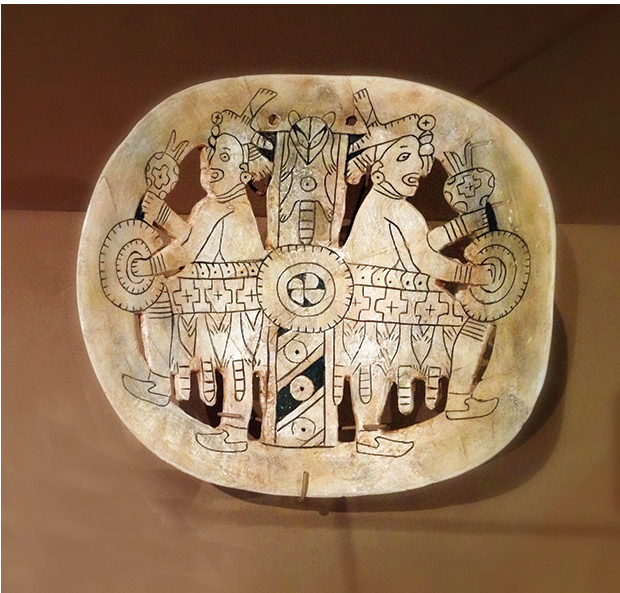 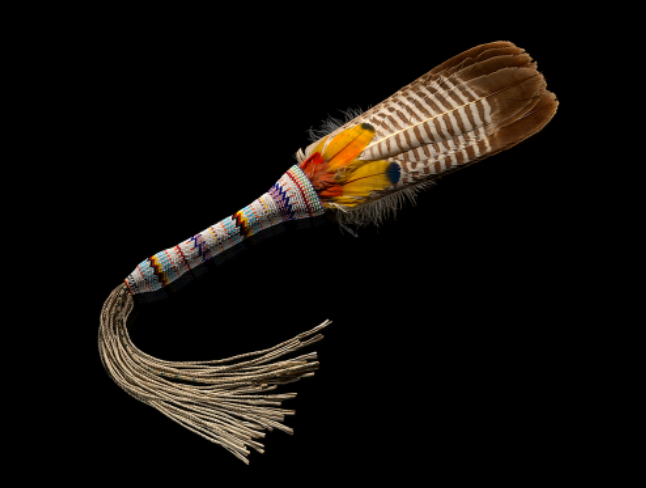 Artefacto #1: Fuente:  https://www.405magazine.com/the-treasure-of-spiro-moundsArtefacto #2: Fuente:  https://www.smithsonianmag.com/blogs/national-museum-american-indian/2018/11/30/native-perspectives-american-indian-religious-freedom-act/Artefacto #1: Fuente:  https://www.405magazine.com/the-treasure-of-spiro-moundsArtefacto #2: Fuente:  https://www.smithsonianmag.com/blogs/national-museum-american-indian/2018/11/30/native-perspectives-american-indian-religious-freedom-act/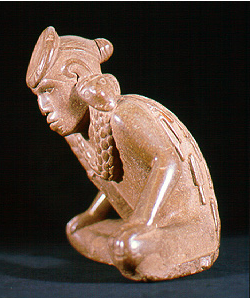 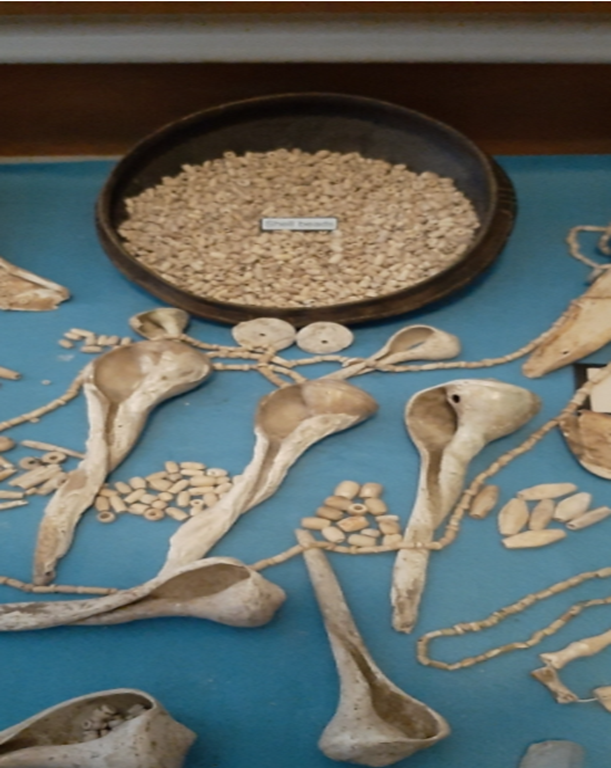 Artefacto #3: Fuente: https://archeology.uark.edu/who-we-are/50 moments/spiro-moundsArtefacto #4: Fuente: https://okwnews.com/news/whatzup/the-first-major-exhibit-displaying-the-history-art-and-artifacts-of-the-spiro-mounds-is-at-the-national-cowboy-western-heritage-museum-through-may-9Artefacto #3: Fuente: https://archeology.uark.edu/who-we-are/50 moments/spiro-moundsArtefacto #4: Fuente: https://okwnews.com/news/whatzup/the-first-major-exhibit-displaying-the-history-art-and-artifacts-of-the-spiro-mounds-is-at-the-national-cowboy-western-heritage-museum-through-may-9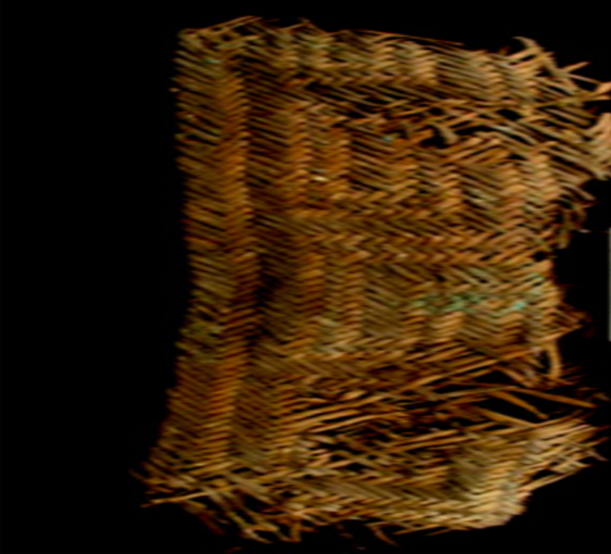 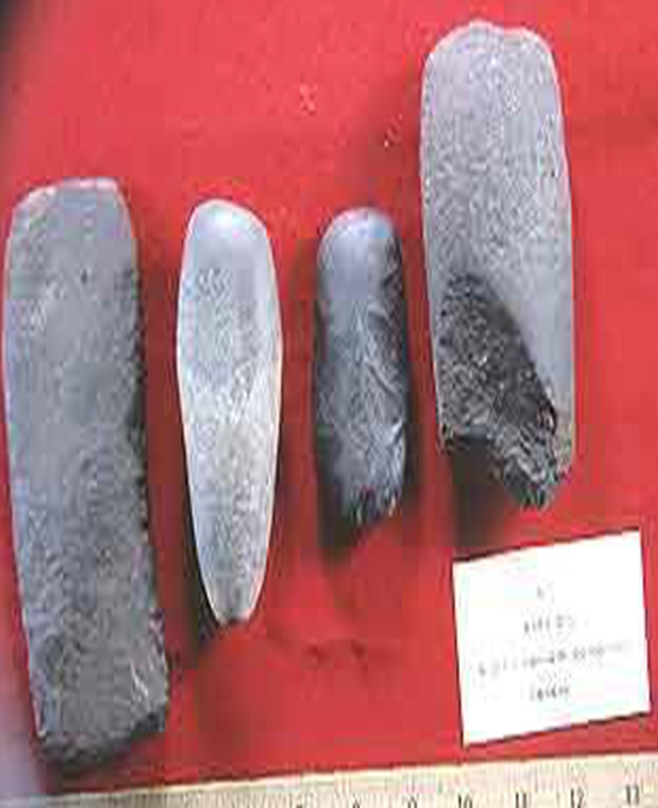 Artefacto #5: Fuente: https://archeology.uark.edu/who-we-are/50moments/spiromounds/Artefacto #6: Fuente: https://archeology.uark.edu/who-we-are/50moments/spiromounds/Artefacto #5: Fuente: https://archeology.uark.edu/who-we-are/50moments/spiromounds/Artefacto #6: Fuente: https://archeology.uark.edu/who-we-are/50moments/spiromounds/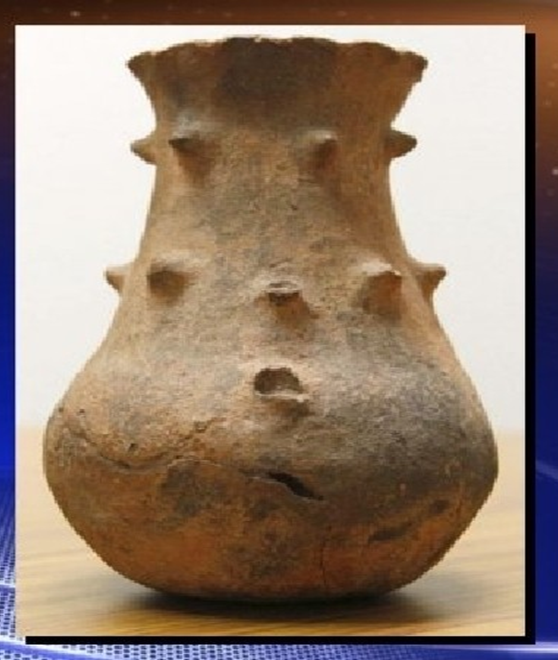 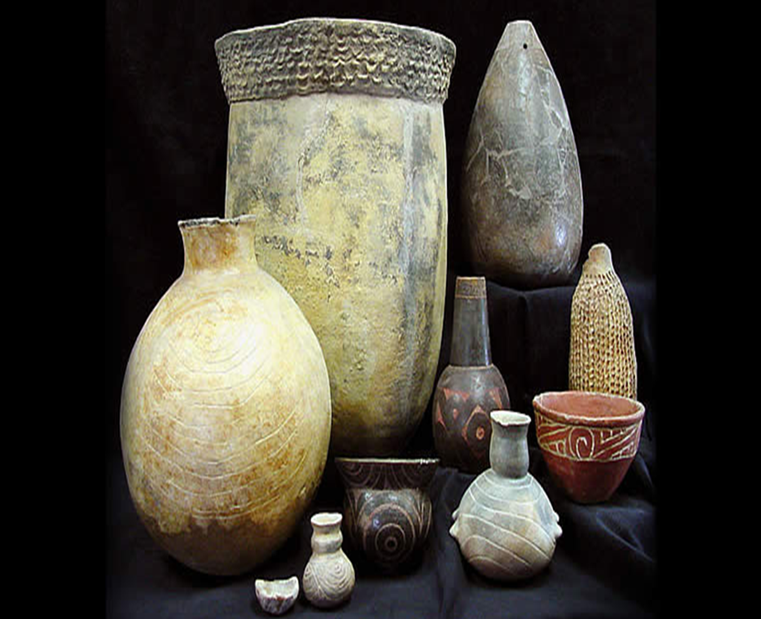 Artefacto #7: Fuente: https://ktul.com/archive/gallery/spiro-mounds-artifact-turns-up-at-goodwill?photo=1Artefacto #8: Fuente: https://www.texasbeyondhistory.net/tejas/clay/tradition.htmArtefacto #7: Fuente: https://ktul.com/archive/gallery/spiro-mounds-artifact-turns-up-at-goodwill?photo=1Artefacto #8: Fuente: https://www.texasbeyondhistory.net/tejas/clay/tradition.htm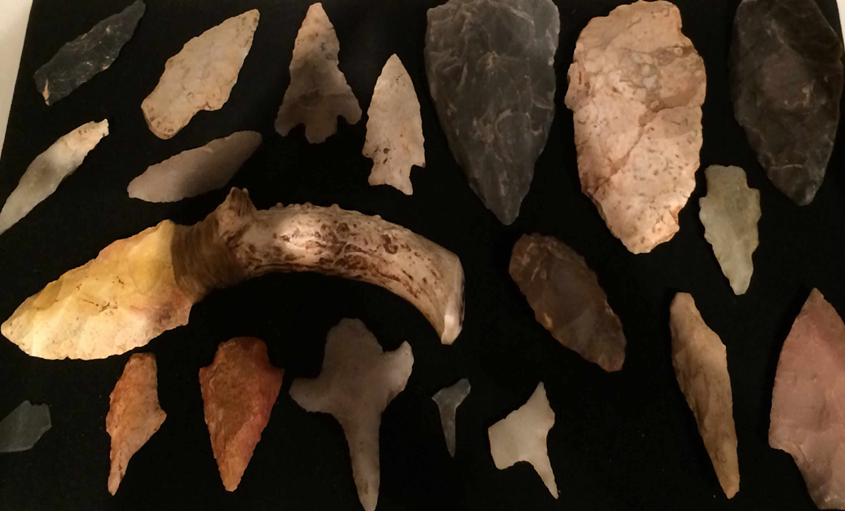 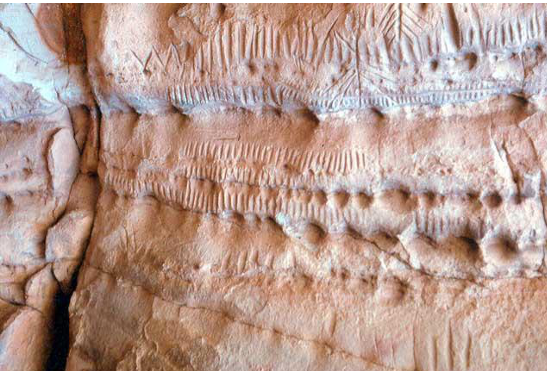 Artefacto #11: Fuente: https://www.gannmusuem.com/native-americans-of-benton/Artefacto #12: Fuente:  http://ou.edu/content/dam/archsurvey/docs/archsur-Sites_By_County.pdfArtefacto #11: Fuente: https://www.gannmusuem.com/native-americans-of-benton/Artefacto #12: Fuente:  http://ou.edu/content/dam/archsurvey/docs/archsur-Sites_By_County.pdf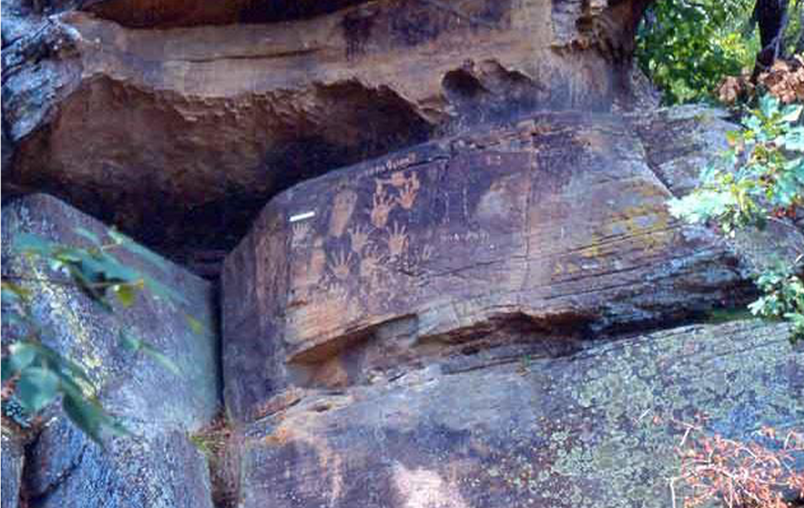 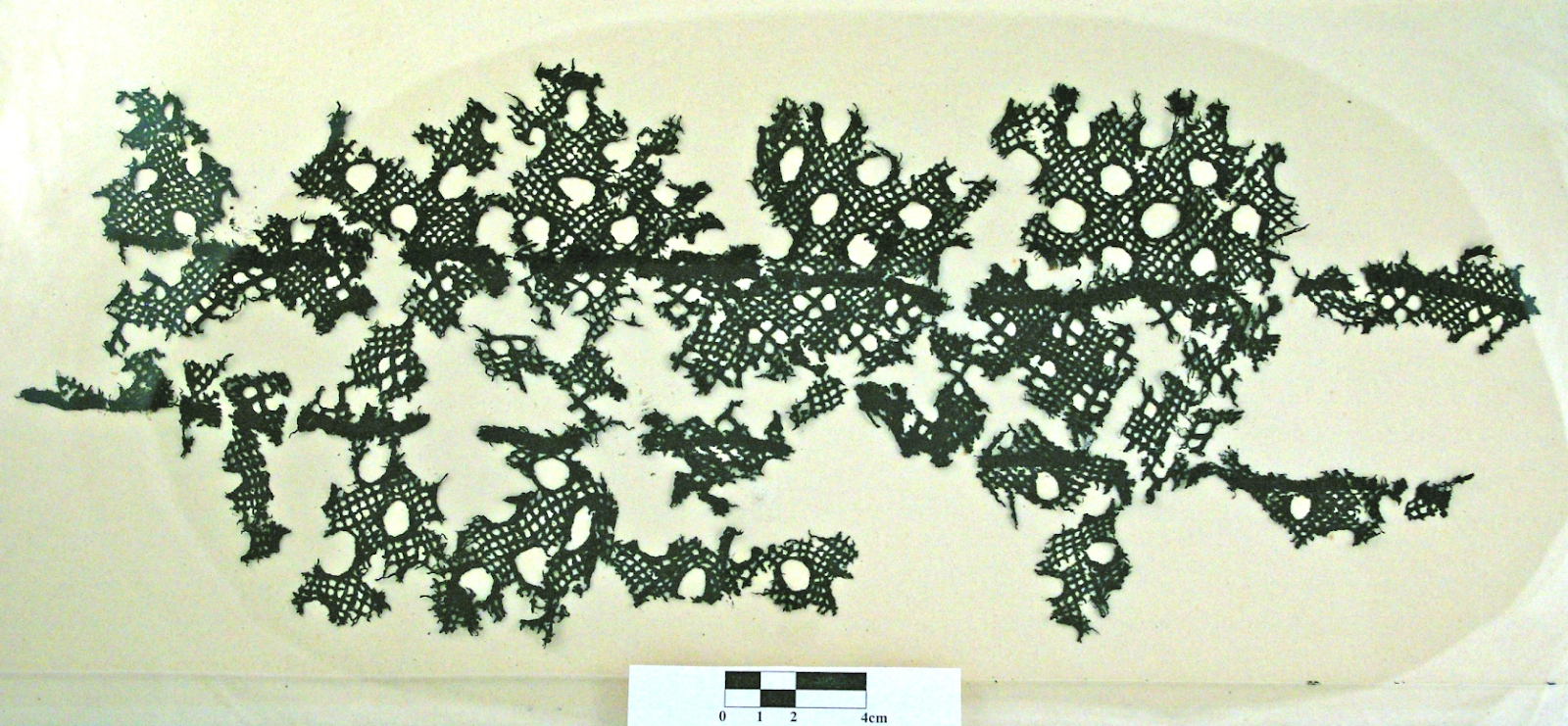 Artefacto: #13: Fuente: http://ou.edu/content/dam/archsurvey/docs/archsur-Sites_By_County.pdfArtefacto: #14: Fuente: http://ou.edu/content/dam/archsurvey/docs/archsur-Sites_By_County.pdfArtefacto: #13: Fuente: http://ou.edu/content/dam/archsurvey/docs/archsur-Sites_By_County.pdfArtefacto: #14: Fuente: http://ou.edu/content/dam/archsurvey/docs/archsur-Sites_By_County.pdf